WORLESTON & DISTRICT PARISH COUNCIL  Clerk: Mrs Helen Exleyclerk@worlestondistrict-pc.gov.uk Tel: 01270 528768/ 07855 023657www.worlestondistrict-pc.gov.ukYou are hereby summoned to attend a meeting of the above mentioned Council, to be held on     Thursday 6th January 2022, at Worleston Village Hall. Commencement of meeting 7:00pm. All members of the press and public are welcome to attend.Agenda                                                     31st December 2021Apologies-Minute reasons for absenceDeclaration of Interests – members to declare any interests under the following categories: -Pecuniary interests, Outside Bodies Interests and family, friend or close associate interests. Reference to the openness & transparency & declaration of interest forms attached to the Agenda sent to all Cllrs.Approve the minutes of the last meeting 11/11/21-Matters arising and vote for acceptancePublic Forum (15 minutes). Borough Councillor Report – Cllr Sarah PochinPlanning mattersPending applications21/6363N – Poole Old Hall, Poole – Storage shed21/5892N – The Croft, Church Road AJM – Non material Amendment21/5991N – Brayne Hall Farm, Main Rd AJM – Erection of Portal frame building21/5813N – Reaseheath College – Extension to Engineering block and additional teaching spacePast Planning21/5898N – Land off Main Road, Worleston - outbuilding21/5009N Brook House Barn, Poole Old Hall Lane, Single Storey Side extension – Granny Annex 21/4394N – Building adjoining Barons Road – conversion of Agricultural building to 2 dwellings – variation of            condition – no decision21/3764N – Rosefield House, Dairy Lane AJM – Demolish existing dwelling and replace – no decision21/3887N – Land Southwest of St Oswald’s church – o/p for 2 houses (resubmission 21/2929N) no decision21/3812N- Royal Oak – toilet extension – Approved with Conditions21/4665N  - St Oswald’s School Worleston – Extension – No decision21/3978N – 1 River Bank Barn, Oak Tree Barns, Poole Hill Road – Window alterations – Approved with Conditions21/4295N – 4 Brooklands, Oak Tree Barns, Poole Hill Road – Single Storey Extension – Withdrawn21/2726N - Poole Hall Barn-Demolition & reconstruction of timber framed barn – Approved with Conditions21/2729N – Poole Hall Barn – Listed Building Consent – no decision19/4128N – Poole Nurseries. Variation on occupancy. Erection on dwelling of old site of cottage - undecided20/3791N – Kingsley Fields – Variation of conditions – Multi use games area. No decision20/1405N – Land adj to Oakview, Mile House Lane, Worleston. Variation on conditions- unknown - 20/2517N – Land at Dairy Lane, AJM.  Planning for 2 dwellings – not decided20/2085N - Church Rd, AJM – single storey rear extension. – not decidedIt is expected that councillors familiarise themselves with these applications prior to the meetingClerks Report – Review of any outstanding issues and update on Parish Correspondence. Footpath around Reaseheath – update on the re-routing of existing path. Playground Matters  -  Installment of bench – updatePlayground Safety report – update on outstanding matters MEParish Compact Matters - To review any current issues within the ParishRoad Safety Matters –To review SID data collection. Flooding issues  - update on progress with CEC highways & United UtilitiesUpdate on Road signs, chevrons and road surface reporting - SPNeighbourhood Plan update – Cllr Andy Hudson to update PC on progress.Setting of Precept for 2022/23Payment of Accounts –   Clerks fees & expenses, Lengthsman, fees,WVH hire costsDates of next Meeting –  10th March, Items for Next Meeting agenda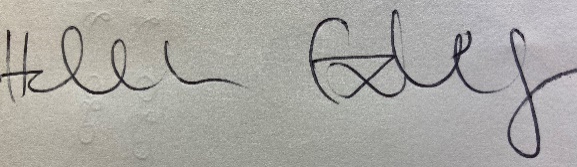 31st December 2021